Change from representative to insurance company(Complete this form if you have returned responsibility for a case to the insurance company that you were previously representing).Note: When complete, return this form immediately to the postal address at the top of this form. Alternatively e-mail this form, please refer to our contacts page at: www.gov.uk/government/collections/cru 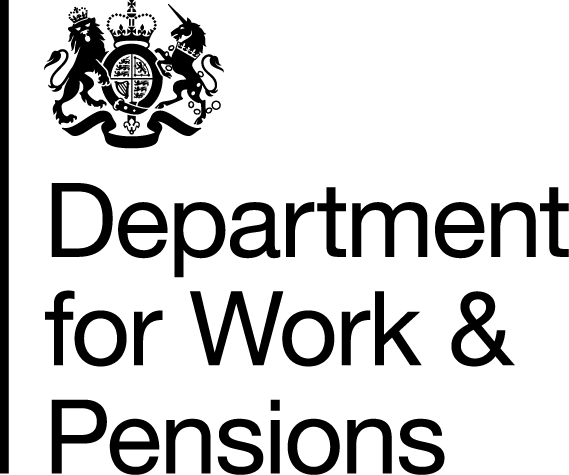 Our Address:Debt Centre SunderlandCompensation Recovery UnitPost Handling Site BWolverhamptonWV99 2FROpening Hours:Mon-Fri 08:00 -17:00CRU Ref:Your Ref:Our Phone Number:0800 1513157Date:      Our Fax Number:0191 2252366Text Relay:18001 0800 1513157Website: www.gov.uk/government/collections/cruWebsite: www.gov.uk/government/collections/cruInjured person’s detailsInjured person’s detailsCRU reference: Surname:Forename:National Insurance (NI) number:Date of birth:Details of your companyDetails of your companyReference number:Company name:DX or postal address:Postcode:Contact name:Contact telephone number:Details of the insurance companyDetails of the insurance companyReference number:Company name:DX or postal address:Postcode:Contact name:Contact telephone number:Name of policy holder:Date of settlement (if known):